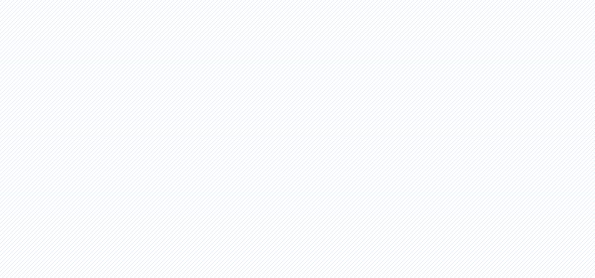 Zero Density, Brainstorm ve SimplyLive ile yapılan işbirlikleri sonucunda en son teknolojinin prodüksiyon süreçlerine dahil edilmesi, yayıncılar ve içerik üreticileri için karmaşayı ve maliyetleri azaltıyor.Panasonic, sektörün lider oyuncularıyla yaptığı iş birliğinin sonucunda ortaya koyduğu sanal ve artırılmış gerçeklik alanındaki en son yenilikleri ve ağır çekimde yeniden oynatma özelliklerini IBC 2019’da tanıttı. Zero Density, Brainstorm ve SimplyLive ile yapılan işbirlikleri, yayıncıların ve içerik üreticilerinin en son teknolojiyi prodüksiyon süreçlerine dahil ederek karmaşıklığı ve maliyetleri nasıl azaltabildiklerini gösterecek.Sanal stüdyolar ve artırılmış gerçeklikPanasonic, sistemlerinin Panasonic yayın kameralarıyla sorunsuz bir şekilde çalışmasını sağlamak amacıyla sanal stüdyo ve artırılmış gerçeklik sektöründeki lider oyuncuların ikisiyle birlikte çalışıyor. Piyasada Konum Verisi Bildirimi (PTZF) özelliğine sahip ilk PTZ olan AW-UE150 kamera, FreeD protokolünün kullanılması sayesinde sanal stüdyo ve artırılmış gerçeklik uygulamalarını destekliyor ve VR/AR motorlarına gerçek zamanlı konumlandırma sağlıyor.Panasonic ve Zero Density, küçük ve orta sınıftaki TV istasyonları ve içerik sağlayıcıları için uygun maliyetli ve fotogerçekçi bir sanal stüdyo prodüksiyon çözümü sunmak üzere bir araya geldi. Zero Density’nin Reality EngineTM sanal prodüksiyon yazılımı, Panasonic 4K PTZ kamera (AW-UE150) ile birlikte, çok daha fazla kullanıcının sanal stüdyo uygulamalarına erişim sağlaması için güçlü, yüksek kaliteli ve uygun fiyatlı bir çözüm sunuyor.Panasonic aynı zamanda hepsi bir arada sanal set ve gerçek zamanlı 3D grafik çözümü sağlayıcısı olan Brainstorm ile Panasonic 4K PTZ AW-UE150 kameralarının Brainstorm ürünleriyle birlikte kullanılmasını sağlamak için bir işbirliğine imza attı. Brainstorm’un ödüllü InfinitySet’i prodüksiyon maliyetlerini büyük oranda düşürüp yeni gelir kaynakları yaratırken, aynı zamanda yeni ve daha büyük kitleleri yakalamak ve elde tutmak için prodüksiyon değerini de büyük ölçüde yükseltiyor.Sezgisel, Hepsi Bir Arada ProdüksiyonPanasonic giriş düzeyinde ve orta düzeyde spor yayıncıları ile içerik üreticileri için kompakt, güçlü ve uygun maliyetli hepsi bir arada prodüksiyon ve Ağır Çekim Yeniden Oynatma sistemi sunmak için SimplyLive ile birlikte çalışıyor. SimplyLive hepsi bir arada kompakt prodüksiyon birimi, ViBox ve Panasonic AK-UC4000 stüdyo kamerası canlı prodüksiyonlara girişi daha da kolaylaştırıyor.  Yüksek kaliteli çıkışı, yenilikçi iş akışları ve fonksiyonları ve ciddi oranda maliyet avantajlarıyla ortaya çıkan bu birleşim küçük şirketler ve prodüksiyonlar için giriş düzeyinde mükemmel bir çözüm niteliği sunuyor.Panasonic Profesyonel Video Sistemleri İş birimi EMEA Yeni İş ve Pazar Geliştirme Müdürü olan Guilhem Krier konuyla ilgili olarak şunları söyledi: “Müşterilerimizin en iyi sanal stüdyodan, artırılmış gerçeklikten ve yayın tekniklerinden faydalanmalarını sağlamak için bu sistemlerin Panasonic’in yayın kamerası çözümleriyle birlikte kolay ve verimli bir şekilde çalışacağından tamamen emin olarak yenilikçi yayıncılık teknolojisindeki en yeni nesil liderlerle iş birliği yaptık. Bu hafta IBC’de yapmış olduğumuz tanıtımda, kurduğumuz ortaklıkların yayıncılar ve içerik üreticileri için karmaşıklığı ortadan kaldırdığını, böylelikle onlara kendi izleyicilerinin ‘deneyimini’ daha iyi hale getirmek için bu yeni teknolojileri kullanmaya odaklanabileceklerini gösterdik.”İlgili kişi:Önder KalkancıMarjinal PorterNovelli(212) 219 29 71onderk@marjinal.com.trPanasonic System Communications Company Europe (PSCEU) hakkında
Panasonic Systems Communications Company Europe (PSCEU) teknolojinin arka planda uyum içinde çalışmasını ve şirketlerin özgürce çalışarak başarıya ulaşmalarını kendisine görev edinmektedir. PSCEU'ya göre teknoloji her şeyden önce kusursuz bir işlev göstermelidir. Teknolojik yeteneklerinin arka planda uyum içinde çalıştığına güvenerek sadece müşterilerine odaklanan şirketler başarılı olabilirler. Bu yüzden PSCEU, kurumsal başarı için itici güç olarak, kendisini, müşterilerinin çalışma şekilleriyle son derece uyumlu ve neredeyse görünmez bir şekilde çalışan ürün ve çözümleri geliştirmeye adamaktadır.PSCEU altı ürün kategorisisinden oluşmaktadır:
Uzaktan kamera, stüdyo kamera ve ENG P2HD'lerde mükemmel bir fiyat-performans ve sorunsuz işlem sağlayan Yayın & ProAV, hikâyeyi en yüksek kaliteli ürün ve çözümlerle anlatma özgürlüğü sunar. VariCam'in sinema kamera modelleri ve EVA1'in gerçek 4K ve Yüksek Dinamik Aralık (HDR) desteğiyle olan uyumu; bu ürünleri sinema, televizyon, belgesel ve canlı etkinlik prodüksiyonu için en uygun çözüm yapmaktadır.Dünyanın önde gelen telefon sistemleri, SIP terminal cihazları ve profesyonel ağ tarayıcılarını sunan İletişim Çözümleri, bağlantı yerine iletişime odaklanma özgürlüğü sunmaktadır.Toughbook dayanıklı dizüstü bilgisayar, kurumsal tablet, el terminalleri ve elektronik satış noktası (EPOS) sistemleriyle mobil çalışanların verimliliklerini artırmasına yardımcı olan Kurumsal Mobil Çözümler. Avrupa'da pazar lideri olarak Panasonic'in dayanıklı dizüstü bilgisayar ve tablet satışlarında 2018 yılında yüzde 48'lik pazar payı bulunmaktadır (VDC Research, Mart 2019).Kullanıcılarına tıp, yaşam bilimleri, ProAV ve endüstri uygulamaları üreten Endüstriyel Tıbbi Vizyon. Ürün portföyü, tamamlanmış ve OEM kamera çözümleri sunarak; kullanıcılarına görülemeyeni görme özgürlüğünü sunmaktadır.Kanıtlanmış bir kalite sunan CCTV görüntüsü mirası üzerine kurulan Güvenlik Çözümleri. Son derece güvenilir, gelişmiş teknolojik kamera ve görüntü kaydetme sistemlerini kullanan çözümler, tüm çevresel şartlarda en yüksek görüntü kalitesi sunarak kullanıcılarına güvende hissetme özgürlüğü sunmaktadır.Profesyonel görüntü ve projektör yelpazesi sunan ve Görsel İşitsel profesyonellerine yaratma özgürlüğü sağlayan Görsel Sistem Çözümleri. Pazardaki yüzde 39'luk payı ile Avrupa'nın yüksek parlaklık projektörü pazarına liderlik etmektedir (Futuresource >5klm FY17 Q3. 4K & dijital kamera hariç).Panasonic hakkında
Panasonic Corporation, tüketici elektroniği, konut, otomotiv ve B2B işletmelerindeki müşteriler için çeşitli elektronik teknolojileri ve çözümleriyle bir dünya lideridir. 2018 yılında 100. kuruluş yıldönümünü kutlayan şirket, dünya çapında yaygınlaşarak 582 yan kuruluşu ve 87 bağlı şirketiyle dünya çapında faaliyet göstermektedir. Şirket 31 Mart 2019 tarihinde sona eren mali yıl için 62,5 milyar Euro değerinde net satış açıklamıştır. Bölgesel hatları boyunca inovasyonlarıyla yeni değerlerin peşinden gitme kararlılığına sahip olan Panasonic, müşterileri için daha iyi bir hayat ve daha iyi bir dünya yaratmak için teknolojiyi kullanmaktadır. Daha fazla bilgi için: http://www.panasonic.com/global. 